CHIDZIDZO 2: GOOGLEChii chinonzi GoogleGoogle ibhurauza rinoshandiswa kutsvaga zvinhu pa InternetTsananguro yekutsvaga zvinhu pa Google“Panotsvagwa zvinhu paGoogle panokubatsira kutsvaga ruzivo rwamunoda. Unoudza Google mashoko amunoda kutsvaga, somuenzaniso ‘ Tsumo nemadimikira’, uye yotsvaga mumashoko ose akaiswa nevanhu paindaneti, kutsvaga zvamunoda.Munogona kuwana ruzivo pamusoro penzvimbo, mabasa, mabikiro, mafirimu, nziyo, nhau, nyaya dzechikoro, korichi, bvunzo, nezvimwewo.Zviitwa: Kushandisa Google Dvanyai pachikwangwani chakaita sechiri pasi kuti mupinde paGoogle;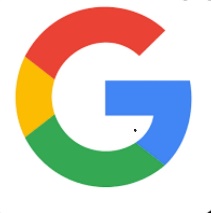 Nyorai mazwi ezvamurikutsvaga. Semuenzaniso “Tsumo nemadimikira”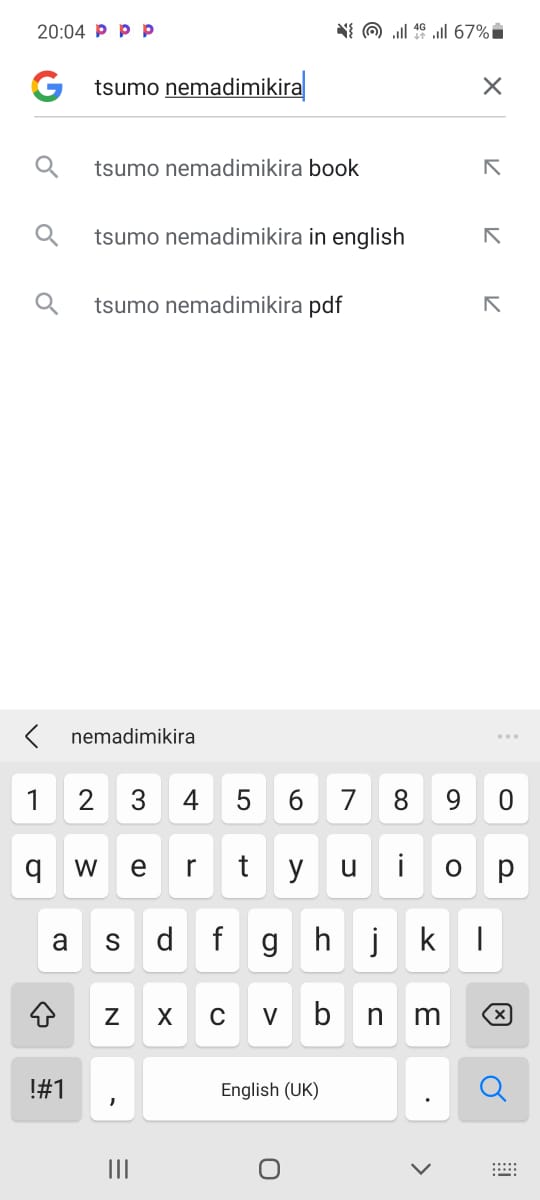 Zvamurikutsvaga zvinobva zvabuda seizvi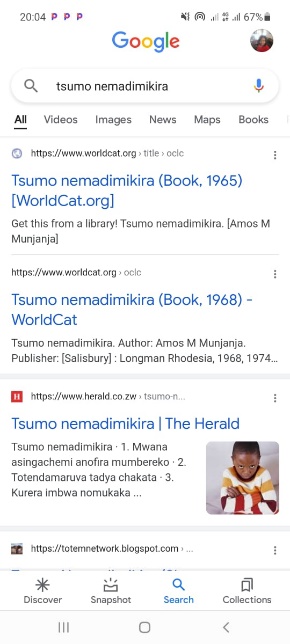 Chenjedzo: Google in tebhu dzakasiyana siyana dzinosanganisira images (mifananidzo), videos nemaps. Kana ukabaya tebhu dzakasiyana siyana, Google inoburitsa zvakasiyana siyana. Somuenzaniso, kana ukabaya tebhu yemufananidzo, unoona mifananidzo cheteKuzvichengetedza paGoogleZvakakosha kurangarira kuti indaneti inzvimbo yeruzhinji, uye zvakakosha kuitora saizvozvi kuti mugare makachengetedzeka.Rega kutaura nevanhu vamusingazivi kana kuti vari kukunetsai. Kana musina kugadzikana nekuda kwezvamaona kana kuti zvaitika pakutaura nemunhu wamunoziva huye wamunovimba naye.Zvinhu zvine chekuita nemi pachenyu zvinofanirwa kuchengetedzwa pakavanzika.Remekedzai vamwe vanhu vanoshandisawo Google